Контактная информация:Наш сайт: центр-логос.рфЕ-mail: logos.centr@mail.ru Тел. +7-988-103-49-51 Мовсесян Лина СергеевнаЕсли у вас остались вопросы — напишите нам!БУДЕМ РАДЫ ВИДЕТЬ ВАС В ЧИСЛЕ НАШИХ АВТОРОВ!Приложение 1==================ПРИМЕР ОФОРМЛЕНИЯ СТАТЬИ===============ТУРИСТИЧЕСКИЙ БРЕНД ТРАССЫ М-4 «ДОН»Аббасов Ифтихар Балакишиевич, Заинчковская Марина ВладимировнаИнженерно-технологическая академия Южного федерального университета, г. Таганрог*сокращения не допускаютсяАннотация: В работе представлена разработка туристического бренда трассы М-4 «Дон». Проведен анализ схожих по тематике направлений, разработана концепция, логотип, система навигации. При разработке концепции учитывались особенности территории: её протяженность, размещение, температурный диапазон, а так же пожелания в заметках путешественников.Ключевые слова: бренд, логотип, территориальный бренд, трасса, навигация, туристический бренд. *аннотация и ключевые слова выделяются курсивомТЕКСТ, ТЕКСТ, ТЕКСТ, ТЕКСТ, ТЕКСТ, ТЕКСТ, ТЕКСТ, ТЕКСТ, ТЕКСТ, ТЕКСТ, ТЕКСТ, ТЕКСТ, ТЕКСТ, ТЕКСТ, ТЕКСТ, ТЕКСТ, ТЕКСТ, ТЕКСТ, ТЕКСТ, ТЕКСТ, ТЕКСТ,  ТЕКСТ, ТЕКСТ, ТЕКСТ, ТЕКСТ, ТЕКСТ, ТЕКСТ, ТЕКСТ, ТЕКСТ, ТЕКСТ, ТЕКСТ, ТЕКСТ, ТЕКСТ, ТЕКСТ, ТЕКСТ [1].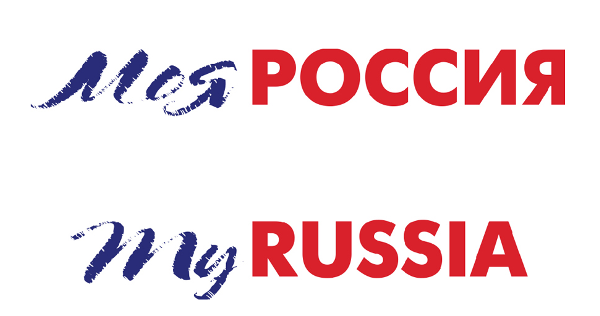 Рисунок 1 – Логотип, разработанный компанией «Артишок»Таблица 1 – Название таблицы Список литературы:Сайт /Интернет-ресурс. - Режим доступа Т. Лири «История будущего» www/URL: http://knigosite.org/library/books/13987 (дата обращения 31.03.2016).Аббасов И.Б., Гривцов В.В., Сидоренко Э.О. Дизайн книги по кулинарии «Рецепты вкусной жизни» //»Наука и современность», 2015. -№ 35. -С. 26-30.Красновская Н.И., Корецкая С.С., Самарская М.Н. Дизайн детской книги «царица – серая утица» //Проблемы современной науки. 2015, -№20. С.71-78.Волкова Л.А. Издательско-полиграфическая техника и технология. – М.: Изд-во МГУП «Мир книг», 1999. - 135 с. Дж. Пикок. Издательское дело. Книга от замысла до упаковки. – М.: ЭКОМ, 2002. – 401с.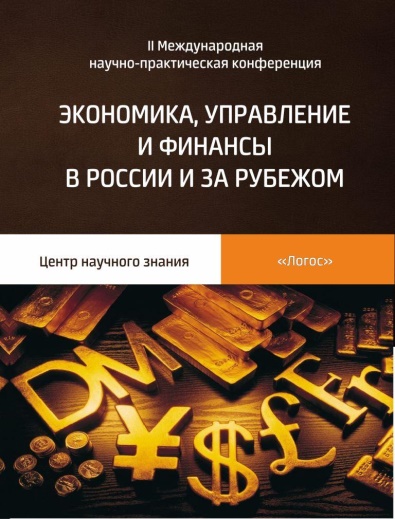 V Международная научно-практическая конференция«ЭКОНОМИКА, УПРАВЛЕНИЕ И ФИНАНСЫ»V Международная научно-практическая конференция«ЭКОНОМИКА, УПРАВЛЕНИЕ И ФИНАНСЫ»V Международная научно-практическая конференция«ЭКОНОМИКА, УПРАВЛЕНИЕ И ФИНАНСЫ»V Международная научно-практическая конференция«ЭКОНОМИКА, УПРАВЛЕНИЕ И ФИНАНСЫ»Дата проведения 10. 02. 2018 г.Дата проведения 10. 02. 2018 г.Рассылка сборников: 17. 02. 2018 г.Рассылка сборников: 17. 02. 2018 г.Место проведения: СтавропольМесто проведения: СтавропольСборник размещается в РИНЦСборник размещается в РИНЦБесплатно:
*Справка о приеме статьи к опубликованию (по запросу автора).* Рецензирование работы.* Электронная версия сборника.*.Электронная версия диплома (при заказе печатного, по запросу).* Отправка сборника авторам из РФ.Бесплатно:
*Справка о приеме статьи к опубликованию (по запросу автора).* Рецензирование работы.* Электронная версия сборника.*.Электронная версия диплома (при заказе печатного, по запросу).* Отправка сборника авторам из РФ.Бесплатно:
*Справка о приеме статьи к опубликованию (по запросу автора).* Рецензирование работы.* Электронная версия сборника.*.Электронная версия диплома (при заказе печатного, по запросу).* Отправка сборника авторам из РФ.Бесплатно:
*Справка о приеме статьи к опубликованию (по запросу автора).* Рецензирование работы.* Электронная версия сборника.*.Электронная версия диплома (при заказе печатного, по запросу).* Отправка сборника авторам из РФ.Секции конференцииСекции конференцииСекции конференцииСекции конференцииСекции конференцииЭкономические наукиБухгалтерский учет, статистикаЗемлеустройствоИстория народного хозяйстваИстория экономических ученийЛогистикаМатематические и инструментальные методы экономикиМенеджмент и маркетингМировая экономикаОрганизация производстваРегиональная экономикаСтатистикаФинансы, денежное обращение и кредитЭкономические наукиБухгалтерский учет, статистикаЗемлеустройствоИстория народного хозяйстваИстория экономических ученийЛогистикаМатематические и инструментальные методы экономикиМенеджмент и маркетингМировая экономикаОрганизация производстваРегиональная экономикаСтатистикаФинансы, денежное обращение и кредитЦенообразованиеЭкономика зарубежных странЭкономика и управление народным хозяйствомЭкономика народонаселения и демографияЭкономика предпринимательстваЭкономика природопользования и охраны окружающей средыЭкономика стандартизации и управления качеством продукцииЭкономика труда Экономическая теорияЭффективность капитальных вложений и новой техникиСовременные проблемы и перспективы экономических системЦенообразованиеЭкономика зарубежных странЭкономика и управление народным хозяйствомЭкономика народонаселения и демографияЭкономика предпринимательстваЭкономика природопользования и охраны окружающей средыЭкономика стандартизации и управления качеством продукцииЭкономика труда Экономическая теорияЭффективность капитальных вложений и новой техникиСовременные проблемы и перспективы экономических системЦенообразованиеЭкономика зарубежных странЭкономика и управление народным хозяйствомЭкономика народонаселения и демографияЭкономика предпринимательстваЭкономика природопользования и охраны окружающей средыЭкономика стандартизации и управления качеством продукцииЭкономика труда Экономическая теорияЭффективность капитальных вложений и новой техникиСовременные проблемы и перспективы экономических системУсловия участия в конференцииУсловия участия в конференцииУсловия участия в конференцииУсловия участия в конференцииУсловия участия в конференцииДля опубликования статьи в сборнике конференции необходимо представить следующие документы:Материалы для публикацииСведения об авторахКвитанцию об оплате (оплата производится ПОСЛЕ приема материалов)В имени файла необходимо указать фамилию первого автора (например: ПК1_Богданов АИ)Материалы также могут быть высланы на электронную почту: logos.centr@mail.ruПри получении материалов, оргкомитет в течение 2 дней отправляет в адрес автора результаты рецензирования. Авторам, отправившим материалы по электронной почте и не получившим подтверждения их получения оргкомитетом, необходимо продублировать заявку.Для опубликования статьи в сборнике конференции необходимо представить следующие документы:Материалы для публикацииСведения об авторахКвитанцию об оплате (оплата производится ПОСЛЕ приема материалов)В имени файла необходимо указать фамилию первого автора (например: ПК1_Богданов АИ)Материалы также могут быть высланы на электронную почту: logos.centr@mail.ruПри получении материалов, оргкомитет в течение 2 дней отправляет в адрес автора результаты рецензирования. Авторам, отправившим материалы по электронной почте и не получившим подтверждения их получения оргкомитетом, необходимо продублировать заявку.Для опубликования статьи в сборнике конференции необходимо представить следующие документы:Материалы для публикацииСведения об авторахКвитанцию об оплате (оплата производится ПОСЛЕ приема материалов)В имени файла необходимо указать фамилию первого автора (например: ПК1_Богданов АИ)Материалы также могут быть высланы на электронную почту: logos.centr@mail.ruПри получении материалов, оргкомитет в течение 2 дней отправляет в адрес автора результаты рецензирования. Авторам, отправившим материалы по электронной почте и не получившим подтверждения их получения оргкомитетом, необходимо продублировать заявку.Для опубликования статьи в сборнике конференции необходимо представить следующие документы:Материалы для публикацииСведения об авторахКвитанцию об оплате (оплата производится ПОСЛЕ приема материалов)В имени файла необходимо указать фамилию первого автора (например: ПК1_Богданов АИ)Материалы также могут быть высланы на электронную почту: logos.centr@mail.ruПри получении материалов, оргкомитет в течение 2 дней отправляет в адрес автора результаты рецензирования. Авторам, отправившим материалы по электронной почте и не получившим подтверждения их получения оргкомитетом, необходимо продублировать заявку.Для опубликования статьи в сборнике конференции необходимо представить следующие документы:Материалы для публикацииСведения об авторахКвитанцию об оплате (оплата производится ПОСЛЕ приема материалов)В имени файла необходимо указать фамилию первого автора (например: ПК1_Богданов АИ)Материалы также могут быть высланы на электронную почту: logos.centr@mail.ruПри получении материалов, оргкомитет в течение 2 дней отправляет в адрес автора результаты рецензирования. Авторам, отправившим материалы по электронной почте и не получившим подтверждения их получения оргкомитетом, необходимо продублировать заявку.Требования к оформлению материаловТребования к оформлению материаловТребования к оформлению материаловТребования к оформлению материаловТребования к оформлению материаловСтатьи должны быть выполнены в текстовом редакторе MS Word 2003-2014 и отредактированы строго по следующим параметрам:Объем статьи не менее 3 страницшрифт Times New Roman,междустрочный интервал — 1,размер шрифта — 14 пт,выравнивание по ширине страницы,поля по 2 см по периметру страницы,абзацный отступ — 1,25 см,ориентация листа – книжная,Не допускается:использование постраничных ссылок;шрифт в таблицах и на рисунках менее 11 пт;Названия и номера рисунков должны быть указаны под рисунками, названия и номера таблиц — над таблицами. Таблицы, схемы, рисунки и формулы не должны выходить за поля.Статья обязательно должна содержать список литературы. Оформляется в соответствии с ГОСТ Р 7.0.5-2008. Сноски на литературу оформляются в квадратных скобках в порядке упоминания в тексте. Название печатается прописными буквами, по центру, без переносов. Ниже строчными буквами Фамилия Имя Отчество автора (ПОЛНОСТЬЮ). На следующей строке – место работы каждого автора. Если авторов статьи несколько, то информация предоставляется о каждом авторе. Сокращения не допускаются!Далее, через пробел аннотация и ключевые слова (выделяется курсивом). Далее, через пробел – текст статьи. Ссылки на литературу в квадратных скобках. Все статьи проверяются на плагиат. Оригинальность работы должна быть не менее 65%Пример оформления статьи приведен в Приложении 1 или скачайте на сайте.Статьи должны быть выполнены в текстовом редакторе MS Word 2003-2014 и отредактированы строго по следующим параметрам:Объем статьи не менее 3 страницшрифт Times New Roman,междустрочный интервал — 1,размер шрифта — 14 пт,выравнивание по ширине страницы,поля по 2 см по периметру страницы,абзацный отступ — 1,25 см,ориентация листа – книжная,Не допускается:использование постраничных ссылок;шрифт в таблицах и на рисунках менее 11 пт;Названия и номера рисунков должны быть указаны под рисунками, названия и номера таблиц — над таблицами. Таблицы, схемы, рисунки и формулы не должны выходить за поля.Статья обязательно должна содержать список литературы. Оформляется в соответствии с ГОСТ Р 7.0.5-2008. Сноски на литературу оформляются в квадратных скобках в порядке упоминания в тексте. Название печатается прописными буквами, по центру, без переносов. Ниже строчными буквами Фамилия Имя Отчество автора (ПОЛНОСТЬЮ). На следующей строке – место работы каждого автора. Если авторов статьи несколько, то информация предоставляется о каждом авторе. Сокращения не допускаются!Далее, через пробел аннотация и ключевые слова (выделяется курсивом). Далее, через пробел – текст статьи. Ссылки на литературу в квадратных скобках. Все статьи проверяются на плагиат. Оригинальность работы должна быть не менее 65%Пример оформления статьи приведен в Приложении 1 или скачайте на сайте.Статьи должны быть выполнены в текстовом редакторе MS Word 2003-2014 и отредактированы строго по следующим параметрам:Объем статьи не менее 3 страницшрифт Times New Roman,междустрочный интервал — 1,размер шрифта — 14 пт,выравнивание по ширине страницы,поля по 2 см по периметру страницы,абзацный отступ — 1,25 см,ориентация листа – книжная,Не допускается:использование постраничных ссылок;шрифт в таблицах и на рисунках менее 11 пт;Названия и номера рисунков должны быть указаны под рисунками, названия и номера таблиц — над таблицами. Таблицы, схемы, рисунки и формулы не должны выходить за поля.Статья обязательно должна содержать список литературы. Оформляется в соответствии с ГОСТ Р 7.0.5-2008. Сноски на литературу оформляются в квадратных скобках в порядке упоминания в тексте. Название печатается прописными буквами, по центру, без переносов. Ниже строчными буквами Фамилия Имя Отчество автора (ПОЛНОСТЬЮ). На следующей строке – место работы каждого автора. Если авторов статьи несколько, то информация предоставляется о каждом авторе. Сокращения не допускаются!Далее, через пробел аннотация и ключевые слова (выделяется курсивом). Далее, через пробел – текст статьи. Ссылки на литературу в квадратных скобках. Все статьи проверяются на плагиат. Оригинальность работы должна быть не менее 65%Пример оформления статьи приведен в Приложении 1 или скачайте на сайте.Статьи должны быть выполнены в текстовом редакторе MS Word 2003-2014 и отредактированы строго по следующим параметрам:Объем статьи не менее 3 страницшрифт Times New Roman,междустрочный интервал — 1,размер шрифта — 14 пт,выравнивание по ширине страницы,поля по 2 см по периметру страницы,абзацный отступ — 1,25 см,ориентация листа – книжная,Не допускается:использование постраничных ссылок;шрифт в таблицах и на рисунках менее 11 пт;Названия и номера рисунков должны быть указаны под рисунками, названия и номера таблиц — над таблицами. Таблицы, схемы, рисунки и формулы не должны выходить за поля.Статья обязательно должна содержать список литературы. Оформляется в соответствии с ГОСТ Р 7.0.5-2008. Сноски на литературу оформляются в квадратных скобках в порядке упоминания в тексте. Название печатается прописными буквами, по центру, без переносов. Ниже строчными буквами Фамилия Имя Отчество автора (ПОЛНОСТЬЮ). На следующей строке – место работы каждого автора. Если авторов статьи несколько, то информация предоставляется о каждом авторе. Сокращения не допускаются!Далее, через пробел аннотация и ключевые слова (выделяется курсивом). Далее, через пробел – текст статьи. Ссылки на литературу в квадратных скобках. Все статьи проверяются на плагиат. Оригинальность работы должна быть не менее 65%Пример оформления статьи приведен в Приложении 1 или скачайте на сайте.Сведения об авторахСведения об авторахСведения об авторахСведения об авторахСведения об авторахК статье прилагается заполненная форма сведений об авторах, которую можно скачать на нашем сайте. Сведения предоставляются о каждом авторе. К статье прилагается заполненная форма сведений об авторах, которую можно скачать на нашем сайте. Сведения предоставляются о каждом авторе. К статье прилагается заполненная форма сведений об авторах, которую можно скачать на нашем сайте. Сведения предоставляются о каждом авторе. К статье прилагается заполненная форма сведений об авторах, которую можно скачать на нашем сайте. Сведения предоставляются о каждом авторе. К статье прилагается заполненная форма сведений об авторах, которую можно скачать на нашем сайте. Сведения предоставляются о каждом авторе. Организационный взносОрганизационный взносОрганизационный взносОрганизационный взносОрганизационный взнос